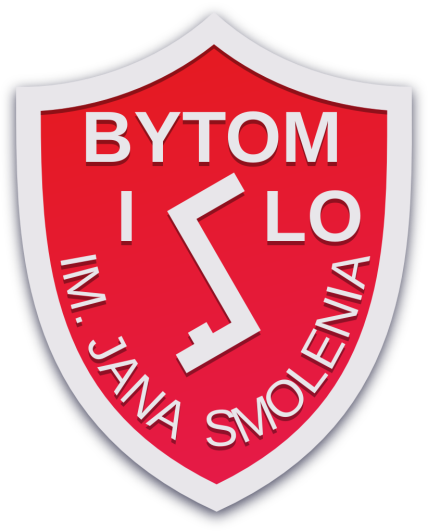 OSIĄGNIĘCIAI LICEUM OGÓLNOKSZTAŁCACEGOIM. JANA SMOLENIA W BYTOMIUW ROKU SZKOLNYM 2023/2024UDZIAŁ W IMPREZACH I ZAJĘCIACH,WYCIECZKI I WYJŚCIA POZA SZKOŁĘudział w:- I Bytomskim Szkolnym Panelu Klimatycznym - Mistrzostwach Pierwszej Pomocy Polskiego Czerwonego Krzyża- II Śląskich Mistrzostwach Pierwszej Pomocy- 16 Otwartej Konferencji Ekologicznej „Natura Miasta”- akcji „Sprzątanie świata”- akcji „Bytom jest EKO”- akcji „Sprzątamy Polskę”- akcji promocyjnej „Honorowe krwiodawstwo wśród młodzieży”- „Akcji inspiracji” spotkania dla uczniów mające na celu aktywizację lokalnej młodzieży- akcji społeczno-edukacyjnej „Żonkile” w ramach współpracy z Muzeum Historii Żydów Polskich POLIN w związku z rocznicą- Festiwalu Kolęd i Pastorałek w Zabrzu- koncercie orkiestry symfonicznej Filharmonii Śląskiej- projekcie „HIV/AIDS – chcę wiedzieć więcej”- projekcie Centrum Edukacji Obywatelskiej „Młodzi głosują – wybory parlamentarne 2023”- konferencji Ekologicznej w Teatrze Rozbark w Bytomiu- zajęciach „Laboratorium Biologiczne”- zajęciach praktycznych w Kijowskim Uniwersytecie Medycznym- zajęciach edukacyjnych dot. tematyki związanej z ochroną zwierząt, przeciwdziałaniem bezdomności zwierząt i odpowiedzialnej opieki nad zwierzętami.- zajęciach edukacyjnych na strzelnicy.- zajęciach w Katedrze  Medycyny Sądowej i Toksykologii w Śląskim Uniwersytecie Medycznym w Katowicach.- zajęciach laboratoryjnych z chemii w Pałacu Młodzieży w Katowicach- zajęciach w terenie – Analiza odkrywki geologicznej. Historia i rozwój przemysłu w okolicach Bytomia i Tarnowskich Gór- zajęciach edukacyjnych w Palmiarni w Gliwicach- warsztatach z języka angielskiego w Teatrze Korez w Katowicach- warsztatach w Sosnowcu na Wydziale Nauk Przyrodniczych Uniwersytetu Śląskiego- warsztatach na Politechnice Śląskiej – wykład w ramach Wszechnicy Informatyki- warsztatach i wykładach na Wydziale Nauk Ścisłych i technicznych Uniwersytetu Śląskiego z okazji Międzynarodowego Święta Liczby Pi- warsztatach z biologii w Pałacu Młodzieży w Katowicach- warsztatach naukowych w EC1 w Łodzi i Centrum Nauki Kopernik w Warszawie- warsztatach w Centrum Dokumentacji Deportacji Górnoślązaków w Radzionkowie- warsztatach w Parku Nauki w Suchej Górze- warsztatach Ceilidh Dancing w celu poznania kultury Szkocji i komunikacji w języku angielskim- warsztatach z Pierwszej Pomocy w Centralnej Stacji Ratownictwa Górniczego w Bytomiu- warsztatach w firmie MESCO - symulacje komputerowe- wykładach i Międzynarodowych Warsztatach Fizyki Cząstek Elementarnych- wykładach z pokazami „Nauka wokół nas” Wydział Nauk Ścisłych i Technicznych UŚ       w Chorzowie- wykładach „Czy rozwijanie uważności może nam skutecznie pomagać radzić sobie ze stresem, przygnębieniem, depresją czy poczuciem przytłoczenia aktualną sytuacją?- wykładach na Wydziale Nauk Społecznych w Katowicach „O uwadze i uważności słów kilka”- wykładach oraz otwarciu laboratorium autonomicznych robotów mobilnych na Wydziale Mechaniczno-Technologicznym Politechniki Śląskiej w Gliwicach- warsztatach językowych o Irlandii w ramach programu „Nauka bez Granic”- wykładzie z Panią Anną Frydel pedagogiem, wolontariuszką, społecznym „Kocim Łapaczem”- wykładzie  pracownika naukowego z Wydziału Mechanicznego Technologicznego P Śl.  - wykładzie na temat generowania obrazów przy pomocy AI – U.Śl. w Katowicach- konferencji EDUAL  na Wydziale MT Politechniki Śl.- pikniku naukowym z okazji 70-lecia Instytutu PAN w Warszawie- Dniach otwartych na Wydziale Farmacji  w Sosnowcu- Dniach otwartych na Uniwersytecie Medycznym w Zabrzu- Gali Finałowej Olimpiady Zwolnieni z Teorii – Warszawawyjazdy edukacyjne do:- Słowacji, Węgier (realizacja projektu „Współistnienie dwóch narodów – analiza historii relacji polsko-żydowskich na przestrzeni wieków”)- Nowego Yorku, Filadelfii, Waszyngtonu (realizacja autorskiego programu „Muzea i Galerie Świata”)- Szkocji (poznawanie środowiska przyrodniczego, tradycji, zabytków kultury i historii północnego regionu Wielkiej Brytanii, doskonalenie umiejętności językowych, poszerzanie wiedzy z różnych dziedzin życia społecznego, gospodarczego i kulturalnego)  - Ostrawy, Sztramberka (poznanie regionu śląsko-morawskiego)- Londynu (poznanie zabytków, historii i kultury Wielkiej Brytanii, kształtowanie postawy tolerancji, otwartości i ciekawości na świat, rozwój umiejętności komunikacji w języku angielskim)- Włoch, Genui (rejs morski: rozwijanie umiejętności związanych z żeglarstwem oraz etykietą morską, realizacja założeń pedagogiki przygody poprzez wychowanie morskie), (zapoznanie z kultura Włoch, poznanie geografii innych niż Polska krajów Unii Europejskiej)- Wilna (poznanie środowiska przyrodniczego i zabytków obszaru Podlasia oraz tradycji i kultury mieszkańców tamtejszych rejonów, poznanie zabytków Wilna i okolic)- Turcji – Stambułu (realizacja autorskiego programu „Muzea i Galerie Świata”)- Hiszpanii - wyjazd do szkoły językowej- Irlandii i Irlandii Północnej (doskonalenie umiejętności językowych w irlandzkiej szkole średniej)- Czech (Praga i Morawski Kras, zwiedzanie krainy jaskiń, krasowych kanionów, leśnych szlaków Morawskiego Krasu, poznanie najciekawszych atrakcji Pragi, gotyckich zabytków kultury i historii naszych południowych sąsiadów, doskonalenie zainteresowań i umiejętności interpersonalnych)- Francji (wyjazd edukacyjno-językowy w ramach programu „Dwa Narody – jedna historia: Polacy i Żydzi)- Wiednia (zwiedzanie muzeów związanych z naukami przyrodniczymi i technicznymi: Muzeum Historii Naturalnej i interaktywnego Domu Muzyki oraz zabytków Wiednia i okolicy), (poznawanie kultury, sztuki i historii miasta)- Austrii  - szkolny wyjazd narciarsko-snowboardowy- Krakowa (poznanie zabytków, historii i kultury odwiedzanych miejsc, muzeum lotnictwa, ogród doświadczeń Lema, planetarium), (udział w warsztatach z robotyzacji i cyfryzacji procesów produkcyjnych w Astor Robotics Center), (poznanie miejsca i genezy Wesela Wyspiańskiego, Muzeum Narodowe – sztuka XIX wieku, Sukiennice, Szlakiem Młodej Polski), (zwiedzanie synchrotronu Solaris), (w ramach programu Jeden kraj dwa Narody przybliżenie problemu Holocaustu oraz sytuacji Żydów na ziemiach polskich w XX wieku), (Muzeum Anatomii i Farmacji)- Częstochowy (wpływ budowy geologicznej oraz działalności gospodarczej człowieka na środowisko Wyżyny Śląskiej i Krakowsko-Częstochowskiej)- Łodzi – Orientarium- Zakopanego (wyjazd naukowo-kulturoznawczy – Krupówki, Rusinowa Polana, Dolina Chochołowska)- Żabnicy (poznanie szlaków i walorów krajoznawczych Beskidu Żywieckiego – Żabnica Skałka, Romanka, Hala Lipowska, Hala Rysianka, Hala Boracza)- Oświęcimia (realizacja programu Muzea i Galerie Świata)- Tychów (zwiedzanie wystawy pt. Siudmak. Kosmogonie w Tichauer Art. Gallery (malarstwo i projekcja multimedialna, zapoznanie uczniów z twórczością współczesnego przedstawiciela realizmu fantastycznego).- Wrocławia (poznawanie kraju, jego tradycji, kultury i historii)- Pielgrzymkę Maturzystów na Jasną Górę wyjścia do/na:- Teatru im. J. Słowackiego w Krakowie – musical 1989- Teatru Korez – spektakl pt. „Cholonek”- Opery Śląskiej – „Makbet”- Cinema City Agora – film pt: „P****zyć Mickiewicza” (profilaktyka, przeciwdziałanie uzależnieniom, pomoc uczniom z problemami)- Cinema City Agora – film „Chłopi”- wykład dr Boczarowskiego z zakresu geografii fizycznej Tektonika płyt dla klas z rozszerzonym programem geografii- wystawę Body Worlds w Katowicach- wystawę sztuki „Siudmak. Kosmogonie” w Tichauer Gallery- spektakl „Korfanty z miłości do Śląska”- Aresztu Śledczego w Bytomiu na lekcje prawa- Sądu Rejonowego w Bytomiu na lekcje prawa- Filharmonii Śląskiej – koncert symfoniczny- studia autorskiego WIT-WIT – musical „Grease”udział w konkursach: „W Świecie Roślin i Zwierząt”„Lab Test”„Bytom Samorządzi”Fizycznym „Eureka”Chemicznym „Alchemik” Chemicznym Multitest Chemicznym „Galileo” Chemicznym „Randka z chemią”VII Prawa KanonicznegoWiedzy BiblijnejWiedzy o Hiszpaniirecytatorskim „Szekspiriada”Języka Angielskiego„FOX 2024”„Fizyczne Ścieżki”„Poskromić Atom”O Diamentowy Indeks AGH z fizykiO Złoty Indeks Politechniki Śląskiej z fizyki„Młody Einstein”Alfiku matematycznymKangurze matematycznymfilmów krótkometrażowych w języku hiszpańskimudział w olimpiadach:Zdrowego Stylu Życia PCKWiedzy EkonomicznejLingwistyki Matematycznej Sztucznej InteligencjiStatystycznejMatematyka w obiektywieZUS „Warto wiedzieć więcej o ubezpieczeniach społecznych”Języka NiemieckiegoJęzyka HiszpańskiegoJęzyka AngielskiegoChemicznej „Olimpus”Chemicznej Zadań logicznychPrzedsiębiorczościWiedzy o ŻywieniuWiedzy o PrawieSolidarnościEkonomicznej „Kapitał Społeczny”ZORGANIZOWANE IMPREZY I WYDARZENIA- audycja w szkolnym radiowęźle z okazji uroczystość Święta Niepodległości 11 listopada- klasowe spotkania wigilijne- wspólne kolędowanie- Weihnachtmarkt – targ bożonarodzeniowy- WeihnachtsQuiz – interaktywny quiz- warsztat bombkowy z wystawą bombek- warsztaty literackie- TyTa – Tydzień Twórczości Artystycznej i WTA- Wieczór Twórczości Artystycznej- Dzień Kreatywnego Stroju- Rekolekcje- Pożegnanie Absolwentów- XXV Ogólnopolski Konkurs Poetycki Młodych „Nadchodzące Pokolenie”- XXIV Powiatowy Konkurs Historii Bytomia - XII Konkurs „Smoleń – moje liceum” - wybory do Zarządu Samorządu Uczniowskiego- wieczór poetycki/zaduszki poetyckie- Cinema Smoleń, czyli 5 noc filmowa- Maraton Pisania Listów- Dzień Otwarty dla kandydatów na uczniów I LO- festyn z okazji „Dnia Dziecka”- Dzień Sportu- Akcja „Żonkil 2024”- „Dzień bez teleranka” – apel w formie audycji poprzez radiowęzeł szkolny z okazji 42 rocznicy wprowadzenia stanu wojennego w Polsce- I Szkolny Konkurs wiedzy o Hiszpanii i języku hiszpańskim- konkurs wiedzy o Meksyku- Tydzień Przedsiębiorczości- zbiórka darów dla schroniska dla bezdomnych zwierząt w Miechowicach- kotkowy kiermasz ciast – pozyskanie środków na utrzymanie bezdomnych kotków- Dzień Świętego Patryka- lekcje on-line ze szkołą Sperrin Integroted College w Irlandii Północnej (absolwentka)- Poetyckie Zaduszki – w ramach Narodowego Programu Czytelnictwa 2.0- Poetyckie Walentynki – w ramach Narodowego Programu Czytelnictwa 2.0 - wykłady dot. życia w Nowej Zelandii, Rwandzie, Argentynie i Boliwii (absolwentka)- wykład W. Olesia  „Kim jest młody obywatel?” (absolwent)- konkurs malowanie twarzy w ramach obchodów „Dia de Muertos”- „Rozmawiasz – Pomagasz” Fundacja Good Network- akcja profilaktyczna dot. chorób i higieny jamy ustnej org. przez ŚUM wydział Stomatologiczny (absolwentka J.Caban)- „Bezkręgowce” – zajęcia dla uczniów klas przyrodniczych (absolwentka P. Tarasek)- mobilne Planetarium w auli szkolnej- Nanoday – warsztaty w auli szkolnej na temat nanotechnologiiDZIAŁALNOŚC CHARYTATYWNA- zbiórka artykułów piśmienniczych, słodyczy, środków czystości dla podopiecznych Bytomskiego Centrum Wsparcia w Miechowicach- zbiórka karmy dla psów i kotów Bytomskiego Schroniska dla bezpańskich zwierząt w Miechowicach,- „Szlachetna Paczka”- „Podaruj znicz na Kresy”- opieka nad grobami zmarłych pracowników szkoły- zbiórka słodyczy dla Fundacji Burego Misia- szkolny koci wolontariatPROFILAKTYKATematy na spotkaniach z pedagogiem specjalnym, pedagogiem szkolnym i psychologiem z zakresu: zaburzeń o charakterze depresyjnym, tendencji suicydalnych, zaburzeń o charakterze nerwicowo-lękowych, tendencji autoagresywnych, zaburzeń ogólnorozwojowych lub o charakterze poczucia osobowości, tendencji do uzależnień od używek, multimediów oraz portali społecznościowych, wpływ leków psychotropowych.Realizowane tematy na lekcjach wychowawczych:„Agresja i uległość. Wpływ na relacje”„Alkohol, czy kradnie wolność, zabija prawdę, niszczy miłość?”„Higiena pracy w czasie nauki””Choroby cywilizacyjne – przyczyny i skutki”„Kształtowanie nawyku aktywnego spędzania czasu”„Rola rozgrzewki w przeciwdziałaniu występowania kontuzji”„Uzależnienie od Internetu i urządzeń mobilnych”„Życie wyłącznie w wirtualnym świecie” „Mechanizmy rozprzestrzeniania się informacji w mediach”„Wyrabianie właściwych nawyków sportowych i dbałość o własne ciało”„Profilaktyka w zakresie relaksu”„Bezpieczne ferie”Akcje profilaktyczne we współpracy z Sanepidem:-„Znamię! Znam je?”- profilaktyka czerniaka-„Podstępne WZW” – profilaktyka WZW-„Wybierz Życie – Pierwszy Krok” – profilaktyka raka szyjki macicy - lekcje wychowania fizycznego – przygotowanie uczniów do dbałości o sprawność ruchową przez całe życie przez kształtowanie postaw i wyposażanie w kompetencje (zgodnie z celem naczelnym wychowania fizycznego), dbałość o sprawność fizyczną uczniów, realizacja „sportu do wyboru” jako element kształtowania pozytywnych postaw wobec ruchu i aktywności fizycznej;- zajęcia pozalekcyjne – uczenie przeżywania różnych emocji (zwycięstwo/porażka) 
w kontrolowanych warunkach w sprzyjającym otoczeniu (grupa rówieśnicza, znany nauczyciel); przygotowanie uczniów do dbałości o sprawność ruchową przez całe życie przez kształtowanie postaw i wyposażanie w kompetencje (zgodnie z celem naczelnym wychowania fizycznego), prezentacja sportów możliwych do uprawiania jako „sporty całego życia”.OSIĄGNIĘCIA SZCZEGÓŁOWEZnak Jakości Szkoły „Srebrna Tarcza” dla najlepszych polskich szkół wg Ogólnopolskiego Rankingu Liceów Ogólnokształcących 2024 organizowanego przez PERSPEKTYWYBartosz Nycz kl. 4B1 miejsce w Ogólnopolskim Konkursie Chemicznym „Alchemik”9 miejsce w Ogólnopolskim Konkursie Chemicznym  „Multitest „6 miejsce w Ogólnopolskiej Olimpiadzie Przedmiotowej z Chemii „Olimpus”4 miejsce w Konkursie Wojewódzkim „W świecie roślin i zwierząt”Joanna Tokarz kl. 4Dlaureatka konkursu o Złoty Indeks P.Śl. II etap Olimpiady o Diamentowy Indeks AGH1 miejsce w Ogólnopolskim Konkursie Wiedzy o Energii Atomowej „Poskromić Atom”1 miejsce w Ogólnopolskim Konkursie Camera Obscura w ramach Nocy Naukowców P.Śl.Hanna Siudyła kl. 3EII etap Olimpiady Solidarności5 miejsce w kraju, dyplom laureata w Ogólnopolskim Konkursie Chemicznym Multitest9 miejsce w kraju, dyplom laureata w Ogólnopolskim Konkursie Chemicznym Galileo15 miejsce, dyplom laureata w Ogólnopolskiej Olimpiadzie z Chemii OlimpusEmilia Guc kl. 2C1 miejsce w konkursie Historia I LO3 miejsce w powiatowym Konkursie Historycznym „W średniowiecznym Bytomiu”2 miejsce w Szkolnym Konkursie Wiedzy o W. SzymborskiejWyróżnienie w „Eurodyktandzie 2024”Mateusz Krawczyk kl. 3E11 miejsce, dyplom laureata w Ogólnopolskiej Olimpiadzie Zadań Logicznych11 miejsce w kraju, dyplom wyróżnienia w Ogólnopolskim Konkursie Chemicznym Multitest15 miejsce w kraju, dyplom laureata w Ogólnopolskiej Olimpiadzie Chemicznej Olimpus16 miejsce w województwie w Ogólnopolskim Konkursie Alfik MatematycznyArtur Łuczak kl. 2D6 miejsce w kraju w Ogólnopolskim Konkursie Chemicznym Multitest7 miejsce w kraju, dyplom laureata w Ogólnopolskiej Olimpiadzie Olimpustytuł finalisty w Śląskim Konkursie Matematycznym19 miejsce w województwie w Ogólnopolskim Konkursie Alfik MatematycznyJoanna Szczurek kl. 2CII etap Olimpiady Solidarności1 miejsce etap wojewódzki Konkursu Poznajemy Senat1 miejsce Diecezjalnego Konkursu Plastycznego „Ja Jestem z Wami”Igor Kucharczyk kl. 4B7miejsce w Ogólnopolskim Konkursie Chemicznym  „Multitest „6 miejsce w Ogólnopolskiej Olimpiadzie Przedmiotowej z Chemii „Olimpus”II etap Ogólnopolskiej Olimpiady Wiedzy ChemicznejZofia Łakomy kl. 2F2 miejsce w Regionalnym konkursie recytatorskim „Szekspiriada”Wynik dobry w Ogólnopolskim Konkursie Z Języka Angielskiego FOX 20241 miejsce w szkolnym konkursie na najlepsza pracę plastyczna inspirowana postacią Fridy KahloMaciej Jurecki kl. 3E11 miejsce w kraju, dyplom wyróżnienia w Ogólnopolskim Konkursie Chemicznym Multitest7 miejsce, dyplom laureata w Ogólnopolskim Konkursie Chemicznym Galileo10 miejsce w kraju, dyplom laureata w Ogólnopolskiej Olimpiadzie OlimpusDaria Dylich kl. 2Dfinalistka konkursu „Fizyczne Ścieżki”finalistka ogólnopolskiego konkursu „Młody Einstein”Anna Tokarz kl. 2DFinalistka Ogólnopolskiego programu Inżynierowie Przyszłości 1 miejsce w Ogólnopolskim Konkursie Camera Obscura w ramach Nocy Naukowców P.Śl.Piotr Kłujszo kl. 3DUczestnik programu tutoringowego „Z naukowcem ręka w rękę” – praca naukowa z nagrodą publiczności na najlepszy poster11 miejsce w Ogólnopolskim Konkursie z chemii „Galileo”Zespół Ascend Beyond w składzie:  kl. 3D Piotr Kłujszo , Aleksandra Gacek, Bartosz Wiśniewski, Maksymilian Łoza, Jacek Porwolik, Jakub Ulitzka, Maciej Jurecki, kl. 3E Marta Kaczmarek, Mateusz Fras Finaliści Olimpiady Zwolnieni z TeoriiZdobywcy Brązowego Wilka za najlepszy projekt w szkoleZdobywcy Srebrnego Wilka za najlepszy projekt w województwieZespół MitoSfera w składzie: Zuzanna Kucińska, Magdalena Szymańska, Lena Leśniak, Anna Wojcieszek, Łucja Marczak, Amelia Szafrańska, Dariusz Stanienda, Tymoteusz Motyka, Dariusz StaniendaFinaliści Olimpiady Zwolnieni z TeoriiAlicja Goczoł kl. 1C3 miejsce w Szkolnym Konkursie Wiedzy o W. Szymborskiejwynik bardzo dobry w Ogólnopolskim Konkursie  Języka Angielskiego FOX 2024Milena Góra kl. 2F1 miejsce w Szkolnym Konkursie Wiedzy o W. SzymborskiejWyróżnienie w Eurodyktandzie 2024Magdalena Dusza kl. 3Bwyróżnienie -bardzo dobry wynik w Ogólnopolskim Konkursie Chemicznym „Alchemik”11 miejsce w Ogólnopolskim Konkursie  z chemii „Galileo”Dariusz Stanienda kl. 3C2 miejsce w Powiatowym Konkursie Historycznym „W średniowiecznym Bytomiu”Zofia Nogaś kl. 3C2 miejsce w Powiatowym Konkursie Historycznym „W średniowiecznym Bytomiu”Jagoda Niedziela kl. 3AII etap V Wojewódzkiego Festiwalu Piosenki AngielskiejJulia Kalus kl. 3CDobry wynik w Ogólnopolskim Konkursie Języka AngielskiegoLena Pławny kl. 2FWynik dobry w Ogólnopolskim Konkursie Z Języka Angielskiego FOX 2024Maria Ciapek kl. 2FWynik dobry w Ogólnopolskim Konkursie Z Języka Angielskiego FOX 2024Wiktoria Wojszczyk kl. 2FWynik dobry w Ogólnopolskim Konkursie Z Języka Angielskiego FOX 2024Viktoria Ballenstedt kl. 1C1 miejsce w powiecie, 2 miejsce w regionie w Ogólnopolskim Konkursie Języka Angielskiego FOX 2024 – wynik bardzo dobryKamil Siudak kl. 1D5 miejsce w powiecie, 17 miejsce w regionie w Ogólnopolskim Konkursie Języka Angielskiego FOX 2024 – wynik dobryPiotr Zakrzewski kl. 1D6 miejsce w powiecie, 18 miejsce w Ogólnopolskim Konkursie Języka Angielskiego FOX 2024 – wynik dobryJulia Podstawa kl. 1C3 miejsce w Szkolnym Konkursie Wiedzy o W. SzymborskiejEmilia Knapik kl. 2E1 miejsce – Kolaż inspirowany poezja W. SzymborskiejNatalia Jakubek kl. 1G2 miejsce – Kolaż inspirowany poezja W. SzymborskiejFranciszek Siudyła kl. 1C1miejsce w Konkursie Recytatorskim (wiersze Szymborskiej)Helena Gach kl. 1C1miejsce w Konkursie Recytatorskim (wiersze Szymborskiej)Kasandra Jaskulska kl. 2EWyróżnienie – Limeryk inspirowany poezją W. SzymborskiejLaura Lukaszczyk kl. 3EII etap w Olimpiadzie Znajomości AfrykiMaja Kardas, Dariusz Chabrzyk, Artur Wyszyński kl.3CFinaliści Ogólnopolskiej Olimpiady „Zwolnieni z Teorii”Magdalena Szymańska kl. 3CWyróżnienie  w Turnieju Jednego Wiersza im. Barbary DziekańskiejJulia Michalik kl. 4Awynik bardzo dobry w Ogólnopolskim Konkursie  Języka Angielskiego FOX 2024Aleksandra Świeboda kl. 3Bwynik dobry w Ogólnopolskim Konkursie  Języka Angielskiego FOX 2024Julia Waniek kl. 4B1 miejsce w Olimpiadzie Zdrowia PCKLena Lukaszczyk, Łucja Marczak, Artur Wyszyński, Agnieszka Mikutra 3 miejsce w Śląskich Mistrzostwach Pierwszej PomocyLena Lukaszczyk, Łucja Marczak, Zuzanna Kucińska, Agnieszka Mikutra 2 miejsce w XXX Rejonowych Mistrzostwach Udzielania Pierwszej pomocy PCKJulia Waniek kl. 4B4 miejsce w Ogólnopolskiej Olimpiadzie Przedmiotowej z Chemii „Olimpus”Gerhard Kosmala kl. 4B11 miejsce w Ogólnopolskiej Olimpiadzie Przedmiotowej z Chemii „Olimpus”Maja Kwiecińska kl. 4A9 miejsce w Ogólnopolskiej Olimpiadzie Przedmiotowej z Chemii „Olimpus”Jakub Borczyński kl. 2B5 miejsce w powiecie w Ogólnopolskim Konkursie  Języka Angielskiego FOX 2024Dominika Gomuła kl. 2F13 miejsce w powiecie Ogólnopolskim Konkursie  Języka Angielskiego FOX 2024Amelia Jagucka kl. 3B16 miejsce w powiecie Ogólnopolskim Konkursie  Języka Angielskiego FOX 2024Kaja Włodarczyk kl. 3B18 miejsce w powiecie Ogólnopolskim Konkursie  Języka Angielskiego FOX 2024Adam Dolibóg kl. 1EFinalistka VIII Ogólnopolskiego Konkursu Prawa Kanonicznego „Lud Boży – wierni”Julian Kwiatkowski kl. 4DFinalista Ogólnopolskiej Olimpiady StatystycznejZuzanna Zbierzchowska, Maksymilian Łoza, Paweł Lubecki, Piotr Kłujszo, Jakub Ulitzka kl. 3D2 miejsce w konkursie „Camera obscura – współczesne ujęcie starożytnego wynalazku”Julia Markiewicz kl. 2A11 miejsce, dyplom wyróżnienia w Ogólnopolskim Konkursie Chemicznym MultitestMarta Kaczmarek kl. 3E12 miejsce, dyplom laureata w Ogólnopolskiej Olimpiadzie OlimpusŁukasz Szymonek kl.3ABardzo dobry wynik w Ogólnopolskim Konkursie Geograficznym Geo-PlanetaOliver Schostok kl. 1BWyróżnienie w konkursie Książki Artystycznej „Monografie”Julia Błeszyńska kl. 3B, Magdalena Szymańska kl. 3C, Renata Smyl kl. 1G, Amelia Złocka 1AII miejsce w Ogólnopolskim Festiwalu Tańca Fun DanceŁucja Droździel kl. 2CII miejsce w Szkolnym Konkursie RecytatorskimAgnieszka Mikutra kl. IAWyróżnienie w Szkolnym Konkursie RecytatorskimAgata Gała  kl. 2F1 miejsce w Szkolnym Konkursie Wiedzy o W. SzymborskiejAnna Wojcieszek kl. 2C2 miejsce w Szkolnym Konkursie Wiedzy o W. SzymborskiejAdam Kalinowski kl. 1D1 miejsce w powiecie w Międzynarodowym Konkursie Kangur MatematycznyBartłomiej Dębicki kl. 1D9 miejsce w województwie w Ogólnopolskim Konkursie Alfik MatematycznyAntoni Patschek kl. 2D9 miejsce w województwie w Ogólnopolskim Konkursie Alfik MatematycznyArtur Rączka kl. 2D14 miejsce w województwie w Ogólnopolskim Konkursie Alfik MatematycznyOSIAGNIĘCIA SPORTOWEI m. we współzawodnictwie na najbardziej usportowioną szkołę ponadpodstawową w Bytomiu w kategorii dziewcząt
I m. we współzawodnictwie na najbardziej usportowioną szkołę ponadpodstawową w Bytomiu w kategorii chłopcówVIII m. w Finale Wojewódzkim Licealiady w Badmintonie Dziewcząt
Julia Grochowska 3b, Joanna Prucnal 2cII m. w Półfinale Wojewódzkim Licealiady w Badmintonie Dziewcząt
Sonia Golda 1e, Julia Grochowska 3b
III m. w Półfinale Wojewódzkim Licealiady w Tenisie Stołowym Dziewcząt
Wiktoria Bober 1c, Julia Grochowska 3b, Julia Kaczmarczyk 2b, Estera Kwiatkowska 1c
IV m. w Półfinale Wojewódzkim Licealiady w Badmintonie Chłopców
Jędrzej Kopiec 2e, Michał Szczygieł 4aI m. w Mistrzostwach Bytomia i Rejonu – Licealiadzie w Tenisie Stołowym Dziewcząt
Wiktoria Bober 1c, Julia Grochowska 3b, Julia Kaczmarczyk 2b, Estera Kwiatkowska 1c
I m. w Mistrzostwach Bytomia i Rejonu – Licealiadzie w Piłce Ręcznej Dziewcząt
Julia Grochowska 3b, Barbara Hojdas 3b, Julia Kaczmarczyk 2b, Maja Kardas 3c, Kseniia Karpenko 1f, Maria Lewicka 2f, Wioleta Mikunda 3d, Julia Niemiec 1b, Weronika Ociepa 2c, Julia Osowiec 3c, Amelia Soboń 2b, Natalia Szołtysik 2c, Oliwia Trzeciak 4b
I m. w Mistrzostwach Bytomia i Rejonu – Licealiadzie w Badmintonie Dziewcząt
Sonia Golda 1e, Julia Grochowska 3b
I m. w Mistrzostwach Bytomia i Rejonu – Licealiadzie w Badmintonie Chłopców
Jędrzej Kopiec 2e, Michał Szczygieł 4a
I m. w Mistrzostwach Bytomia i Rejonu – Licealiadzie w Siatkówce Plażowej Dziewcząt
Wiktoria Rogała 3b, Michalina Szewczyk 3e, Magdalena Zbierzchowska 3dI m. w Mistrzostwach Bytomia – Licealiadzie w Tenisie Stołowym Chłopców
Oskar Brodzik 3b, Paweł Kolczok 3d, Tomasz Nolewajka 3b
I m. w Mistrzostwach Bytomia – Licealiadzie w Pływaniu Dziewcząt
Hanna Dudzińska 1a, Wiktoria Gabrysz 1g, Oliwia Gacka 2b, Julia Grochowska 3b, Weronika Jabłońska 1f, Julia Krajewska 1g, Zuzanna Kucińska 3c, Kinga Kulesza 2a, Marta Mamot 1e, Oliwia Matura 2e, Agnieszka Mikutra 1a, Julia Smiczek 4b, Ina Zakrzewska 1a, Matylda Zarychta 4bII m. w Mistrzostwach Bytomia – Licealiadzie w Lekkoatletyce Dziewcząt
Karolina Kłujszo 1e, Zuzanna Kucińska 3c, Emilia Kuśnierz 4b, Aleksandra Lis 2a, Magdalena Lis 2a, Oliwia Matura 2c, Wioleta Mikunda 3d, Alicja Mróz 2a, Lena Mróz 2a, Jagoda Niedziela 3a , Julia Niemiec 1b, Maja Pawełczyk 1a, Ewelina Skrzyp 2a, Nicole Widłak 2b , Magdalena Zbierzchowska 3d, Martyna Żydek 3b
II m. w Mistrzostwach Bytomia – Licealiadzie w Lekkoatletyce Chłopców
Jakub Baran 3a, Kamil Czarnomski 2d, Bartłomiej Dębicki 1d, Szymon Długosz 2f, Oskar Gocyk 2f, Radosław Gordzielik 1f, Mikołaj Kaczorek 3a, Paweł Lubecki 3d, Maciej Majeranowski 3d, Bartosz Mielczarek 2d, Michał Ochman 3d, Adam Perlak 2d, Jacek Pyszka 4d, Tymon Rutkowski 3a, Dominik Trzensiok 2b
II m. w Mistrzostwach Bytomia – Licealiadzie w Sztafetowych Biegach Przełajowych Dziewcząt
Julia Grochowska 3b, Aleksandra Lis 2a, Magdalena Lis 2a, Wioleta Mikunda 3d, Alicja Mróz 2a, Lena Mróz 2f
II m. w Mistrzostwach Bytomia – Licealiadzie w Szachach
Alicja Hajduk 1g, Gerhard Kosmala 4b, Bartosz Mielczarek 2d, Tomasz Mrowiec 1d
II m. w Mistrzostwach Bytomia – Licealiadzie w Koszykówce Chłopców
Szymon Banach 2e, Alexander Biegalski 1d, Oskar Brodzik 3b, Nikodem Gryszan 2b, Mateusz Jachimczyk 4d, Rafał Knyrek 2c, Julian Kwiatkowski 4d, Wojciech Łabojko 2b, Michał Musioł 1a, Mateusz Muszyński 1d, Oskar Padykuła 2b, Tomasz Piecuch 2b, Maksymilian Pleszczyński 3a, Bartosz Ufniak 1d
II m. w Mistrzostwach Bytomia – Licealiadzie w Koszykówce 3×3 Chłopców
Nikodem Gryszan 2b, Wojciech Łabojko 2b, Michał Musioł 1a, Tomasz Piecuch 2b, Maksymilian Pleszczyński 3a, Bartosz Ufniak 1dIII m. w Mistrzostwach Bytomia – Licealiadzie w Sztafetowych Biegach Przełajowych Chłopców
Szymon Banach 2e, Bartłomiej Dębicki 1d, Szymon Długosz 2f, Maciej Majeranowski 3d, Maksymilian Pleszczyński 3a, Jacek Pyszka 4d
III m. w Mistrzostwach Bytomia – Licealiadzie w Siatkówce Dziewcząt
Oliwia Breguła 2b, Milena Gansiniec 2f, Julia Grochowska 3b, Martyna Gruszczyk 4c, Kseniia Karpenko 1f, Wioleta Mikunda 3d, Weronika Ociepa 2c, Aleksandra Radys 2e, Wiktoria Rogała 3b, Michalina Szewczyk 3e, Zuzanna Waśkiewicz 2a, Barbara Wylężek 2e, Magdalena Zbierzchowska 3d, Sofiia Ziabchenko 1e
III m. w Mistrzostwach Bytomia – Licealiadzie w Pływaniu Chłopców
Szymon Banach 2e, Kacper Całka 1b, Bartłomiej Dębicki 1d, Michał Gieras 1d, Szymon Gierlach 1b, Tomasz Grela 1f, Hubert Hawel 1d, Maciej Klupś 2c, Jakub Locher 4a, Maciej Majeranowski 3d, Sergiusz Ołowski 1d, Szymon Przesmycki 1d, Szymon Rozmus 2d, Szymon Segiet 1a, Dominik Trzensiok 2b
III m. w Mistrzostwach Bytomia – Licealiadzie w Koszykówce 3×3 Dziewcząt
Dominika Gomuła 2f, Julia Grochowska 3b, Karolina Kłujszo 1e, Wioleta Mikunda 3d